Lemoore After School Student Outreach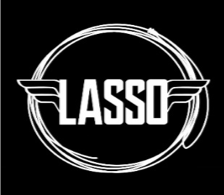 (LASSO) programCode of Conduct AgreementMission: To provide Liberty Middle School Students an opportunity to engage and learn with community leaders and peers in an enriching and safe environment.  ___________________________________________________________________LASSO is committed to providing a safe, positive, and structured environment The program is run by volunteers within the community and hosted by Lemoore Presbyterian Church.  All volunteers have completed background checks and online training* as required by the State of California.  To make the most of the program, we need all students to follow appropriate behavior from the first day.  This allows us to maintain the quality and safety of every activity for all of our participating students.Please review the following general rules and guidelines and disciplinary consequences that will guide the program.  It is essential that both students and parents understand the expectations of the program as well as the potential consequences.  We ask that you discuss the information below with your child.  We appreciate your support in making appropriate behavior a priority for all students.  Code of Conduct (please initial after each one):I agree to:Show respect to fellow students and to LASSO volunteer staff (leaders, drivers, helpers, etc…), at all times, and always use respectful language when addressing staff and students.  Student _____ Parent _____Stay with my workshop or group, at all times, and move respectfully throughout church facilities during the LASSO program.  Student _____ Parent _____Always follow instructions or regulations given by LASSO volunteer staff for each activity.  Student _____ Parent _____Show respect for LASSO property and equipment. Student _____ Parent _____Refrain from disruptive behavior, including fighting, violence of any kind, inappropriate language, or harassment of others. Student _____ Parent _____Code of Conduct Disciplinary Policies:I have read and understand the above rules and policies and I understand that my participation in the LASSO program requires adhering to these rules and policies.Student Name:  ___________________________________Student Signature:	________________________________	Date: _________I have read and understand the above rules and policies and I understand that my child’s participation in LASSO requires adhering to these rules and policies. Parent/Guardian Name:	_____________________________Parent/Guardian Signature: __________________________	Date:_________*Ministry Safe is an online abuse prevention program that screens and educates staff and volunteers to help prevent abuse of children, youth, and vulnerable adults in group settings. For more information, visit https://ministrysafe.com.  Incident or InfractionPhysical, aggressive, or violent behaviorIncident or InfractionUncooperative or disruptive behaviorDisciplinary Consequence1st offense: Engaging in physically aggressive behavior ORSexual harassment or assaultImmediate suspension or expulsion from LASSOStrike 1: Violation of any rule listed aboveWarning: talk to student and remind of code of conduct  Strike 2: Violation of any rule listed aboveContact parent regarding behavior infractionStrike 3: Violation of any rule listed aboveOne week suspension, contact parent   Strike 4: Violation of any rule listed aboveExpulsion from LASSO